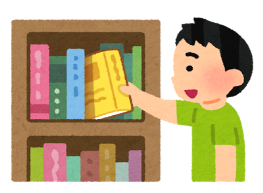 音威子府村公民館図書室の本・ＤＶＤの借り方について、ご案内いたします。と、その前に……公民館図書室は、平日・休日ともに午前９時から午後５時まで（毎週月曜休館）利用でき、絵本や小説、実用書などの書籍約8千冊を蔵書・貸し出ししている他、ＤＶＤの貸し出しも行っています。子どもから大人まで、幅広い世代の方にご利用いただいています。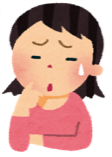 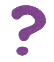 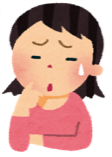 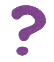 ～本・ＤＶＤの借り方・返し方～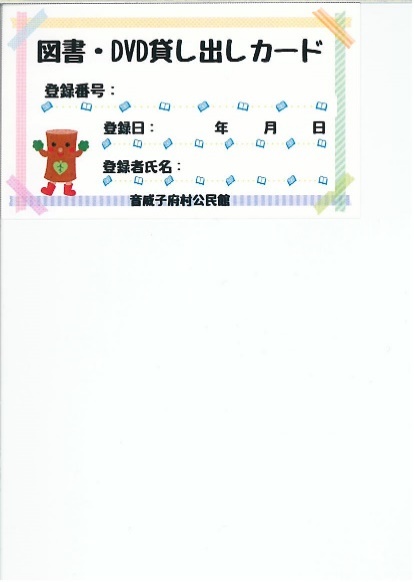 【☆借り方】①初めての方は『図書等貸し出しカード』(月曜～金曜のみ当日発行可)を作っていただきます。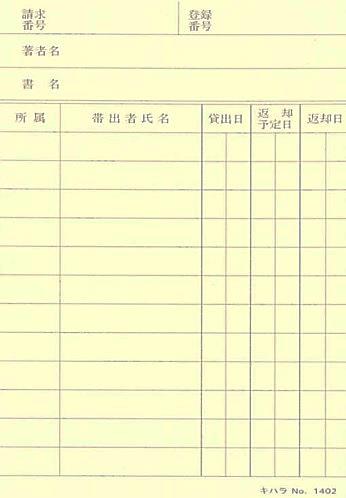 （※『図書貸し出しカード』がなくても本をお貸ししますが、図書カードにご自身の氏名を記入していただくことになります）②本の裏表紙の内側にある図書カードにご自身の貸し出しカード番号(５ケタ)と貸出日(借りる日)、返却予定日を記入し、図書室に備え付けてある図書カードＢＯＸに投函すればＯＫ！ＤＶＤの場合は、ＤＶＤケースについている図書カードに図書と同様に必要事項を記入した図書カードを公民館事務室(教育委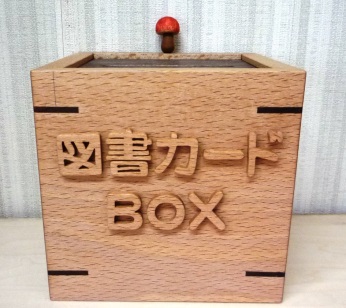 員会)、または、管理人室までご持参ください。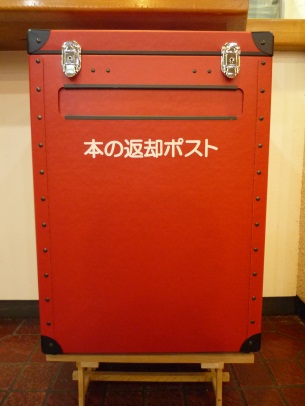 【☆返し方】返却の際は、教育委員会窓口のカウンター下の“本の返却ポスト”に返却してください。（※ＤＶＤについては、窓口のカウンターに置いていただければＯＫです！）